Date: Thursday 16th May 2013, 3.45pm-5pm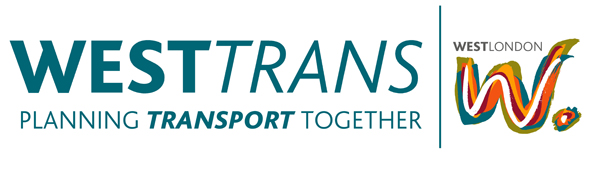 Location: Ealing Town Hall, Nelson RoomChair: Tim Forrester, WestTransAgendaApologiesNotes of Last Meeting/Matters Arising WestTrans Work Programme update:WL Cycling Study project updateWL FreightWestTrans funding allocations for 2013/14 (inc. MO post) Borough round-ups: Please come prepared to provide an update on current activityAny Other Business European Cycle ChallengeWestTrans DC TP Training 4th & 5th June 2013Date of Next MeetingsScheduled to take place on:Thursday 25th July 2013 @ 2.00pm – Ealing Town Hall, Nelson RoomThursday 20th Sept 2013 @ 2.00pm – Ealing Town Hall, Nelson RoomThursday 29th Nov 2013 @ 2.00pm – Ealing Town Hall, Nelson RoomThursday 23rd Jan 2014 @ 2.00pm – Ealing Town Hall, Nelson RoomThursday 20th March 2014 @ 2.00pm – Ealing Town Hall, Nelson Room